УКРАЇНАПОЧАЇВСЬКА  МІСЬКА  РАДАВИКОНАВЧИЙ КОМІТЕТР І Ш Е Н Н Явід      лютого   2020 року                                                                          №  проектПро   присвоєння  адресного номерагосподарській будівлі для зберіганнясільськогосподарської продукції, який  належить гр. Карпцю В.К.        З метою впорядкування нумерації об’єктів нерухомості в м. Почаїв, створення умов володіння, користування та розпорядження цими об’єктами ,  їх власниками та користувачами, керуючись  Законом України «Про місцеве самоврядування в Україні »,постановою Кабінету Міністрів України від 27 березня 2019 року № 367 «Тимчасовий порядок реалізації експериментального проекту з присвоєння адрес об’єктам будівництва та об’єктам нерухомого майна», Положенням про порядок присвоєння та зміни адресних номерів об’єктів нерухомості розташованих на території Почаївської міської ОТГ, затвердженого рішенням сесії Почаївської міської ради № 548 від 31.10.2016 року та  розглянувши заяву гр. Карпця Володимира Корнійовича, виконавчий комітет  міської  ради                                                     В и р і ш и в:Присвоїти господарській будівлі для зберігання сільськогосподарської продукції (земельна ділянка кадастровий номер 6123410500:02:002:0510, цільове призначення – для ведення особистого селянського господарства),    який    належить гр. Карпцю Володимиру Корнійовичу   адресний  номер  «34а»  по   вул. Макаренка  в    м. Почаїв.Рекомендувати  Кременецькому    РК БТІ   внести   зміни    в       адресне    господарство  по  вул. Макаренка   в  м.  Почаїв   у    відповідності до    п.1 даного рішення.Лівар Н.М.Бондар Г.В.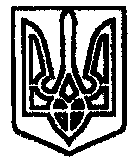 